DEMOCRATIC WOMEN OF IREDELL COUNTY	Barbara Anderson119 High Shoals LaneStatesville, NC 28677Annual membership – $25 (includes T-shirt and State membership)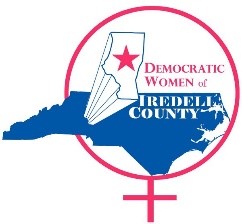 Any additional donations would be greatly appreciatedMembership Year: March 1-Date ___________ Renewing Member  New Member   Enclosed: Membership Fee______ Additional Donation________PLEASE PRINTName: 	Address: Street_____________________________________________City_______________________Zip_________Telephone Number: 	E-mail Address: 	Occupation:	    Employer: 	Birthdate: (mo/day)______________________I am a registered democratic voter.  Yes____ No______T-shirt size.  ________I am interested in working with the following committees: (Check all that apply – see below for further information on committees)____Fundraising	____Communication/Membership        _____Program planning	_____Get out the vote	Please submit this form along with your membership fee of $25 plus any additional donation amount. Make checks payable to DWGC and mail to:Democratic Women of Iredell County119 High Shoals LaneStatesville, NC  28677For further information, contact Barbara Anderson @ branders4406@gmail.com Please join us on Facebook at Democratic Women of Iredell CountyFUNDRAISING: Fundraising events to raise money for the group or to which Democratic officials, candidates, DWIC members, Democratic activists, and contributors are invited.COMMUNICATION: MEMBERSHIP:  Recruiting new members, renewal of current membership dues and helping new members become acquainted with and participate in DWGC activities. Write letters to the editor  PROGRAM PLANNING:  Planning monthly programs and dividing the responsibility of obtaining selected speakers.  Marketing/advertising meetings and eventsGET OUT THE VOTE:  Registering voters, organize canvassing/phone banks, etc.Work actively to elect Democratic candidates		Raise money and give monetary support to Democratic candidates. Participate in club activities, decision-making, and leadership Share in Party decision-making.Meet and work with like-minded people.Learn about Democratic candidates and officials.Become informed about pertinent political and social issues.Have fun.Take leadership roles in Party activities.